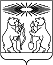 О снятии режима функционирования «Чрезвычайная ситуация» на землях лесного фонда  Северо-Енисейского района, связанного с распространением сибирского шелкопряда В связи со стабилизацией обстановки, связанной с распространением очагов сибирского шелкопряда на землях лесного фонда Северо-Енисейского района, руководствуясь Федеральными законами от 21.12.1994 № 68-ФЗ «О защите населения и территорий от чрезвычайных ситуаций природного и техногенного характера», от 06.10.2003 № 131-ФЗ «Об общих принципах организации местного самоуправления в Российской Федерации», учитывая письмо Министерства лесного хозяйства Красноярского края от 26.06.2018 № МЛХ/2-02047 «О снятии режима чрезвычайной ситуации», решение районной комиссии по предупреждению и ликвидации чрезвычайных ситуаций и обеспечению пожарной безопасности от 26.06.2018 № 6 «О снятии режима функционирования «Чрезвычайная ситуация» на землях лесного фонда  Северо-Енисейского района, связанного с распространением сибирского шелкопряда, руководствуясь статьей 34 Устава Северо-Енисейского района,  ПОСТАНОВЛЯЮ:1. Снять с 10:00 часов 27.06.2018 года режим функционирования «Чрезвычайная ситуация» в лесах Северо-Енисейского района для муниципального звена территориальной подсистемы единой государственной системы предупреждения и ликвидации чрезвычайных ситуаций, введенный постановлением администрации Северо-Енисейского района от 17.04.2018 № 108-п «О введении режима функционирования «Чрезвычайная ситуация»  на землях лесного фонда  Северо-Енисейского района».2. Настоящее постановление вступает в силу со дня подписания и подлежит размещению в газете «Северо-Енисейский Вестник» и на официальном сайте Северо-Енисейский района.3. Постановление администрации Северо-Енисейского района от 17.04.2018 № 108-п «О введении режима функционирования «Чрезвычайная ситуация» на землях лесного фонда Северо-Енисейского района» снять с контроля в связи с его исполнением.Глава Северо-Енисейского района                                              И.М. ГайнутдиновАДМИНИСТРАЦИЯ СЕВЕРО-ЕНИСЕЙСКОГО РАЙОНАПОСТАНОВЛЕНИЕАДМИНИСТРАЦИЯ СЕВЕРО-ЕНИСЕЙСКОГО РАЙОНАПОСТАНОВЛЕНИЕ«27»  июня  2018 г.                                              № 203-пгп Северо-Енисейскийгп Северо-Енисейский